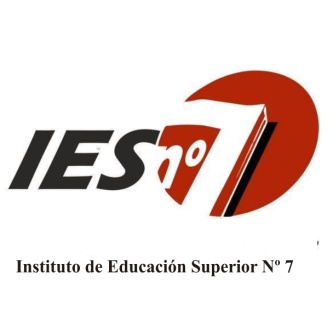 Carrera:					Profesora en Educación PrimariaEspacio curricular: 			Lengua y su DidácticaCurso: 					2° Año comisión “B”Formato curricular:			MateriaRégimen de cursado:			AnualAño lectivo:					2017Docente:					Carolina CuzmicichPrograma de examenContenidosEnfoques en la enseñanza de la lengua.Estrategias de lectura.Circuito de la comunicación de Kerbrat Orecchione. Funciones del lenguaje.Tramas textuales: características.Tipos de textos.Categorías gramaticales: definición, aspectos semánticos, sintácticos y morfológicos. Sustantivos, adjetivos, verbos, verboides, adverbios, preposiciones, pronombres.Coherencia y cohesión.Oraciones: unimembres, bimembres, simples, coordinadas.Análisis sintáctico.Texto: definición, características, estrategias de comprensión y producción de textos escritos y orales.BibliografíaMARÍN, MARTA (2001). Lingüística y enseñanza de la lengua”. Aique, Buenos Aires. KAUFFMAN, ANA MARÍA, RODRIGUEZ MARÍA ELENA.  (2003). “La escuela y los textos”, Santillana. México.ÉLIDA RUIZ Y CECILIA NOCE (2013). “Gramática y escritura”. Colihue AVENDAÑO FERNANDO, PERRONE ADRIANA.  (2012) “La didáctica del texto”, Estrategias para producir y comprender textos en el aula, Homo Sapiens, Argentina.SOLÉ, ISABEL. Ocho preguntas en torno a la lectura y ocho respuestas no tan evidentes. Estrategias de lectura. Ministerio de Educación, Gobierno de España. 